Obecní úřad                        IČO: 18244122                              ou.trokavec@seznam.czTrokavec 40                       č.účtu: 843 095 319/0800               tel: 371 783 358p. Mirošov 338 43                                                                     starosta Martin Kloudatel: 777 5557 34Oznámení o konání voleb do zastupitelstva Plzeňského krajeVe dnech 2. a 3. 10. 2020 proběhnou volby do zastupitelstva Plzeňského kraje.Volební místnost (volební okrsek obce Trokavec) bude umístěna v kanceláři Obecního úřadu, přístupna v době od 14.00 hod do 22.00 hod dne 2. 10. 2020 a od 8.00 hod do 14.00 hod dne 3. 10. 2020.S ohledem na současnou epidemiologickou situaci (šíření Covid-19) je volič povinen dodržovat protiepidemická opatření, která spočívají v krytí dýchacích cest rouškou, desinfekce rukou ( § 7, odst. 7 zák. č. 350/2020 Sb). Potřebné ochranné prostředky budou k dispozici při vstupu do volební místnosti. V případě nedodržení uvedených opatření neumožní volební komise hlasovat (§ 7, odst. 8 zák. č. 350/2020 Sb).								Martin Klouda – starosta obce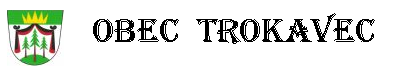 